Aufgabe 1Zeichne qualitativ ein Mollierdiagramm für feuchte Luft. Beschrifte die Achsen mit Formelzeichen und Einheiten. Kennzeichne im Diagramm die Phi = 100 % Linie.Aufgabe 2a) Bestimme für einen Raum mit Hilfe des Diagramms die Taupunkttemperatur für einen Luftzustand von 22 °C und 60 % relative Feuchte.
b) Durch den Raum führt eine Trinkwasserleitung. In der Trinkwasserleitung  wird Trinkwasser von 10 °C transportiert. Begründe mit Hilfe des Mollierdiagramms warum diese Trinkwasserleitungen isoliert werden muss.  Aufgabe 3Ein Flugzeug saugt Außenluft  von -15 °C und einer absoluten Luftfeuchte von 
0,5 gH2O/kgLuft an. Damit die Passagiere eine angenehme Raumtemperatur in der Kabine vorfinden, wird die Außenluft auf eine Temperatur von 20°C erwärmt. Welche relative Luftfeuchtigkeit stellt sich nach der Erwärmung ungefähr ein. (Bitte im Mollierdiagramm eintragen)Aufgabe 4Xstadt liegt auf 230 Meter über Normal Null. Du bestimmst im Sommer die Lufttemperatur und die relative Feuchte der Luft mit Hilfe eines Thermometers und eines Feuchtigkeitsmessers. Die Luft hat einen Zustand von ϑ = 20 °C und 50 % r.F. Du kannst über dem Himmel von Xstadt Kumuluswolken sehen. In welcher Höhe liegt die Wolkenuntergrenze, wenn Du davon ausgehen kannst, dass die Temperatur pro 100 Höhenmetern um ca. 1°C absinkt?Aufgabe 5Ein 36,5 m langes Brückengeländer aus Stahl kühlt im Winter auf -25 °C ab und erwärmt sich im Sommer auf 55 °C. 
a) Bestimme den Längenausdehnungskoeffizienten von Stahl (unlegiert) mit Hilfe des Tabellenbuches.b) Wie groß ist die Längenänderung des Geländers zwischen Sommer und Winter? Aufgabe 6Ein Fass hat ein Volumen von 250 Litern. Es ist randvoll mit Öl. Die Temperatur des Öls steigt von 20 °C auf 100 °C. Das Fass läuft durch die Temperaturänderung über. 
a) Bestimme den Volumenausdehnungskoeffizienten des Heizöls mit Hilfe des Tabellenbuches.
b) Wieviel Liter Öl sind übergelaufen?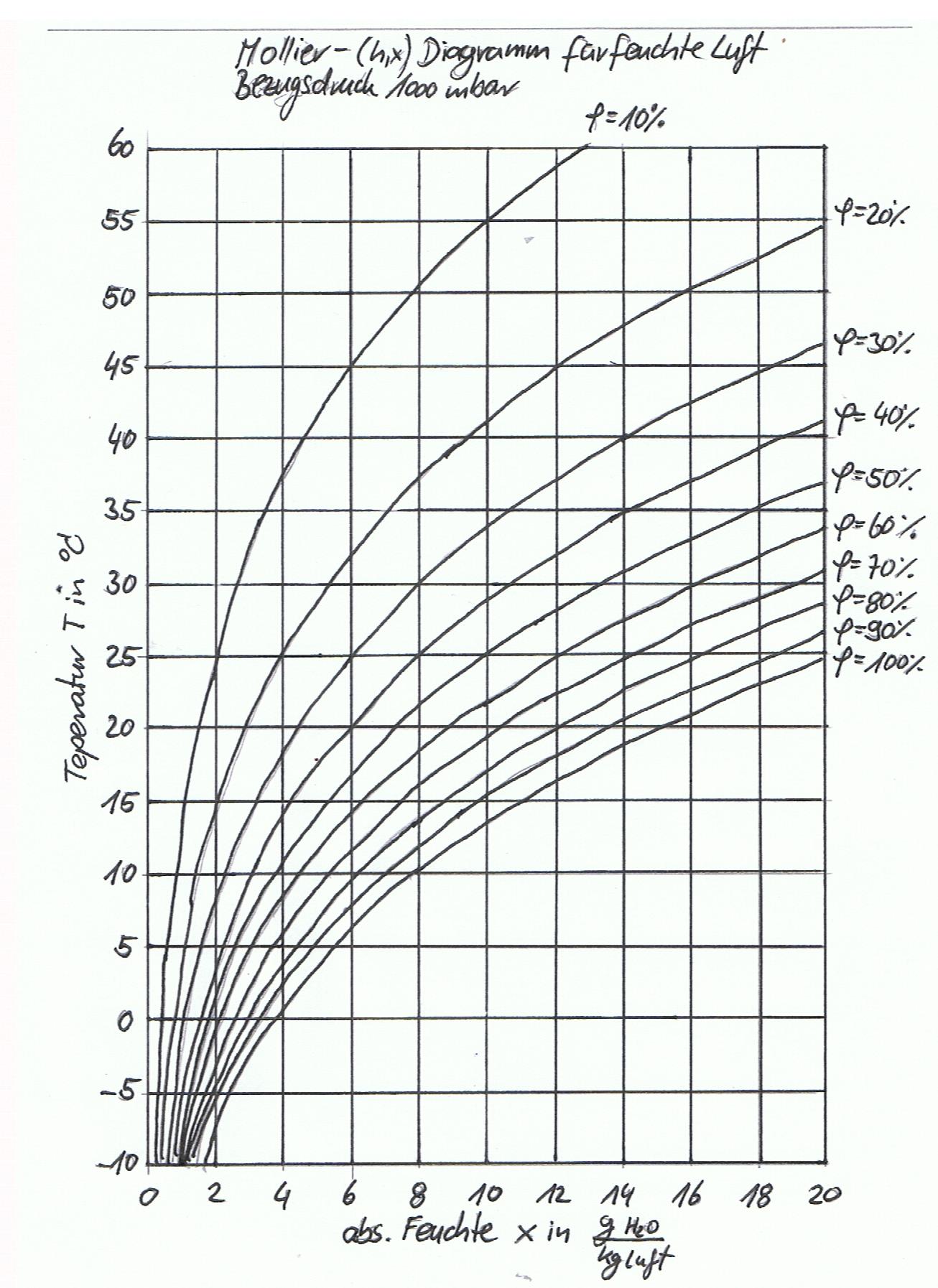 